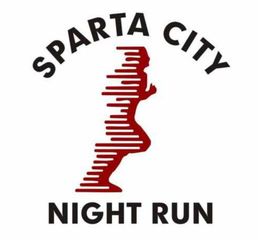 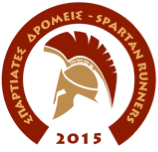 ΥΠΕΥΘΥΝΗ ∆ΗΛΩΣΗ ΣΥΜΜΕΤΟΧΗΣ ΑΝΗΛΙΚΟΥ–ΒΕΒΑΙΩΣΗ ΚΗ∆ΕΜΟΝΑΑΤΟΜΙΚΑ ΣΤΟΙΧΕΙΑ ΑΝΗΛΙΚΟΥΓια την:   Συμμετοχή στον παιδικό αγώνα 1000 μέτρων με προαιρετική συνοδεία (ανήλικος 6-11 ετών)  Συμμετοχή στον αγώνα 5 χλμ χωρίς συνοδεία (ανήλικος 12-17 ετών)   Συμμετοχή στον αγώνα 10 χλμ χωρίς συνοδεία (ανήλικος 15-17 ετών)(επιλέξτε ΕΝΑΝ από τους παραπάνω αγώνες)Δήλωση Γονέα ή Κηδεμόνα Ο/Η παρακάτω υπογράφων / υπογράφουσα Γονέας ή ΚηδεμόναςΔηλώνω υπεύθυνα ότι έχω γνώση και επιτρέπω-συναινώ με προσωπική μου ευθύνη τη συμμετοχή του παιδιού μου στον αγώνα δρόμου με διακριτικό τίτλο “Sparta City Night Run 2023”, που θα λάβει χώρα στην Σπάρτη το Σάββατο 16 Σεπτεμβρίου 2023.Βεβαιώνω επίσης ότι:Βρίσκεται σε άριστη φυσική κατάσταση και μπορεί να συμμετάσχει με ασφάλεια στην παραπάνω διοργάνωση.Οι διοργανωτές του αγώνα, εθελοντές, χορηγοί και οι εμπλεκόμενοι φορείς ή Αρχές δε φέρουν καμία ευθύνη για οτιδήποτε προκύψει πριν, κατά τη διάρκεια ή μετά το πέρας του αγώνα, και έχω εγώ αποκλειστική ευθύνη για τη διαφύλαξη της υγείας του. Παραχωρώ στους διοργανωτές το δικαίωμα χρήσης στοιχείων του, όπως φωτογραφίες, βίντεο, και πάσης φύσεως οπτικοακουστικό υλικό. Για όλες τις παραπάνω περιπτώσεις απαλλάσσω  τους διοργανωτές από κάθε είδους ευθύνη και παραιτούμαι του δικαιώματος οποιασδήποτε αποζημιώσεως.  Έλαβα γνώση όλων των όρων & κανονισμών της διοργάνωσης, τους οποίους και αποδέχομαι χωρίς καμία επιφύλαξη...... /.... / 2023Ο ∆ΗΛΩΝ / Η ∆ΗΛΟΥΣΑΌνομαΕπώνυμοΗμ/νία Γέννησης:Όνομα:Επώνυμο:Αρ. ταυτότητας ή ΔιαβατηρίουΤηλέφωνο επικοινωνίας:E-mail:  